LCLS2 Bend Magnet 0.788D11.50 Alignment Engineering GroupL204542SN 35January 12, 2018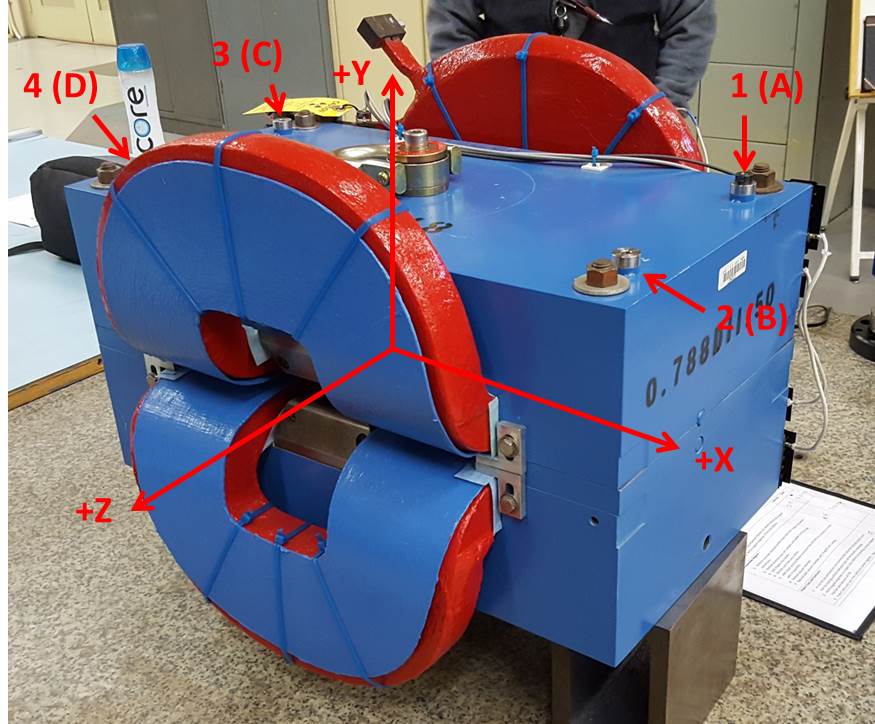 Numbered tooling balls are a 1 inch offset, lettered tooling balls are a 0.3125 inch offset.  All units are inches.  Coordinates are to the Mechanical Center of the Poles.Pole gap = 0.796 inches at origin (0,0,0).Tooling BallZ (in)X (in)Y (in)TBA-3.4359.4946.228TBB3.4619.4976.226TBC-3.448-9.4976.227TBD3.459-9.4816.224TB1-3.4339.4936.915TB23.4559.4976.913TB3-3.449-9.4986.914TB43.461-9.4826.912